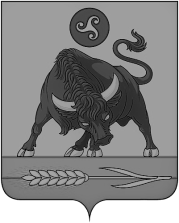 КОМИССИЯ ПО ПРЕДУПРЕЖДЕНИЮ И ЛИКВИДАЦИИ ЧРЕЗВЫЧАЙНЫХ СИТУАЦИЙ И ОБЕСПЕЧЕНИЮ ПОЖАРНОЙ БЕЗОПАСНОСТИБОХАНСКОГО МУНИЦИПАЛЬНОГО РАЙОНАРЕШЕНИЕ№ 8По первому вопросу повестки дня:Информацию начальника отделения ОНД и ПР по У-ОБО УНД и ПР ГУ МЧС России по Иркутской области (Яновский В.В.) принять к сведению.Рекомендовать Главам сельских поселений:1.1.1.продолжить работу в жилом секторе по обучению населения мерам пожарной безопасности;1.1.2.при проведения профилактической работы особое внимание уделять на состояние отопительных печей, исправности электрооборудования и электропроводки, наличие противопожарных разрывов между зданиями;1.1.3.продолжить работу по установке автономных пожарных извещателей, в том числе с GSM-модулем;1.1.4.проверить водонапорные башни, обеспечить пути подъезда к местам забора воды пожарной и приспособленной к тушению пожаров техникой;1.1.5.обновлять информационные стенды по пожарной безопасности.1.1.6.Информацию о проведенных мероприятиях предоставить председателю КЧС и ПБ администрации муниципального образования «Боханский район» по электронной почте: bohan-gochs@yandex.ru Срок исполнения до 25.11.2022 годаПо второму вопросу повестки дня:Информацию начальника отдела по делам ГОЧС муниципального образования «Боханский район» (Кабанов С.В.), начальника 44 ПСЧ (1 разряда, по охране п. Бохан) 2 ПСО ФПС ГПС (1разряда, п. Усть-Ордынский) ГУ МЧС России по Иркутской области (Бураев А.А.) и глав сельских поселений (Позднякова Л.И., Сахьянов Л.Н., Ткач А.С., Пушкарёва Т.С., Артанов В.Н., Баханова Л.В., Нефедьев С.Н., Середкина И.А., Таряшинов А.М., Скоробогатова М.В., Багайников В.А., Барлуков В.А.) и специалиста ГОЧС МО «Шаралдай» (Халмаков А.Д.) принять к сведению.2.1. Рекомендовать главам сельских поселений:2.1.1.Провести профилактические мероприятия по выжиганию сухой растительности, созданию или обновлению минерализованных полос (опашке), скашиванию сухой растительности и вывозу мусора с несанкционированных свалок осенью 2022 года;2.1.2. Обеспечить наличие противопожарных расстояний от строений до лесного массива в населенных пунктах, подверженных угрозе перехода лесных пожаров, в том числе очистку от сухой травы, горючего мусора и опавших листьев имеющиеся противопожарные расстояния, при проведении отжигов стерни на сельскохозяйственных полях сельхозтоваропроизводителями, обеспечить меры пожарной безопасности, в соответствии с требованиями Российского законодательства, предварительно согласовать План отжига в администрации сельского поселения и ОНД по У-ОБО, за сутки до проведения отжига предупредить МКУ «ЕДДС-112 муниципального образования «Боханский район»» и ТУ МЛК по Кировскому лесничеству;Срок исполнения до 09.10.2022 года2.1.3. Провести заседания КЧС и ПБ сельских поселений с участием сельского актива, старост, на которых определить:- комплекс мероприятий по подготовке к пожароопасному периоду 2023 года в осенний период 2022 года;- рассмотрение и корректировка планов мероприятий по подготовке к пожароопасному периоду в части проведения профилактических мероприятий в осенний период 2022 года.Срок исполнения до 23.09.2022 года2.1.4. организовать контроль за недопущением нарушений правил пожарной безопасности со стороны местного населения посредством:формирования и направления в Главное управление МЧС России по Иркутской области и Министерство природных ресурсов и экологии Иркутской области перечня свалок отходов лесопиления, расположенных в границах муниципальных образований;принятия исчерпывающих мер к приведению свалок (полигонов) твердых бытовых отходов в соответствие предъявляемым требованиям, а также ликвидации и недопущения образования несанкционированных свалок;актуализации паспортов населенных пунктов, подверженных угрозе лесных пожаров и своевременному их направлению в территориальные подразделения Главного управления МЧС России по Иркутской области. При заполнении паспортов особое внимание уделять достоверности предоставляемых сведений. проведения проверки готовности объектов, спланированных под пункты временного размещения людей, готовности техники для эвакуации населения в случае возникновения чрезвычайной ситуации;проведения проверки и обеспечения готовности систем связи и оповещения населения в случае возникновения чрезвычайных ситуаций;отработки планов действий по предупреждению и ликвидации чрезвычайных ситуаций муниципального образования; организации в целях обнаружения палов сухой травянистой растительности круглосуточного патрулирования территории населенного пункта и прилегающей территории;принятия муниципальных целевых программ, предусматривающих финансирование мероприятий по подготовке к пожароопасному сезону;организации работы патрульных, патрульно-маневренных, маневренных и патрульно-контрольных групп по контролю за соблюдением требований по очистке территорий от сухой травы, горючего мусора, опавших листьев, обновления минерализованных полос, проведения отжигов;деления территории муниципального образования на сектора и закрепления за должностными лицами зон ответственности;2.1.5.организовать комплекс мероприятий, направленных на предотвращение чрезвычайной ситуации, обусловленной в результате загораний сухой травянистой растительности, в том числе:- определить перечень мероприятий по обслуживанию брошенных бесхозяйных земель, в том числе мероприятий по очистке территорий бесхозяйных и длительное время неэксплуатируемых приусадебных участков;- разработать комплекс дополнительных мероприятий по недопущению выжигания сухой растительности на неиспользуемых (бесхозяйных) землях сельскохозяйственного назначения, назначить ответственных за их выполнение; 2.1.6. организовать доступ населения к специальным площадкам складирования бытовых отходов;2.1.7. обеспечить готовность источников наружного противопожарного водоснабжения к забору воды пожарными автомобилями и иной приспособленной для целей пожаротушения техники;2.1.8. организовать в рамках рейдовых мероприятий контроль наличия емкости (бочки) с водой или огнетушителя на земельных участках, где расположены жилые дома;2.1.9. организовать в каждом населенном пункте обучение и информирование населения по вопросам обеспечения пожарной безопасности, в том числе путем проведения сходов населения, проведения противопожарных инструктажей и прохождения пожарно-технического минимума. Привлечь к участию в данной работе старост и средства массовой информации.2.1.10. Информацию о проведенных мероприятиях предоставить председателю КЧС и ПБ администрации муниципального образования «Боханский район» по электронной почте: bohan-gochs@yandex.ru Срок исполнения до 27.10.2021 года2.2. Комиссии по предупреждению и ликвидации чрезвычайных ситуаций и обеспечению пожарной безопасности Боханского муниципального района (далее – КЧС и ПБ) провести проверку фактического состояния защищенности населенных пунктов и качества проведенных профилактических мероприятий по пожарной безопасности в осенний период 2022 года, по подготовке к пожароопасному периоду 2023 года.Срок исполнения до 15.10.2022 годаПо третьему вопросу повестки дня:Информацию начальника отдела капитального строительства муниципального образования «Боханский район» (Иванов Д.А.) принять к сведению.По четвертому вопросу повестки дня:Информацию начальника отдела по делам ГОЧС муниципального образования «Боханский район» (Кабанов С.В.) принять к сведению.«21» сентября 2022 годап. БоханПредседатель КЧС и ПБ Боханского муниципального районаЭ.И. Коняев